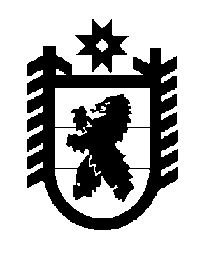 Российская Федерация Республика Карелия    ПРАВИТЕЛЬСТВО РЕСПУБЛИКИ КАРЕЛИЯРАСПОРЯЖЕНИЕот  15 марта 2018 года № 210р-Пг. Петрозаводск Одобрить и подписать Соглашение о сотрудничестве между Правительством Республики Карелия и обществом  с ограниченной ответственностью «Соломенский лесозавод», закрытым акционерным обществом «Шуялес», обществом с ограниченной ответственностью «Поросозеро».
           Глава Республики Карелия                                                              А.О. Парфенчиков